If you feel that the resources that I have created have helped you save time and/or money, please consider supporting the work that I do by doing your Amazon shopping through TCI By The Lake. 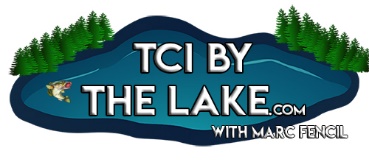 Simply visit the “Amazon Reviews” section (the last tab on the right of my site’s header) or click here before you do your online shopping and check out my product reviews. You’ll be helping out regardless of what you end up buying. I do not sell my resources on Teachers Pay Teachers or any other platform, so feel free to share whatever you’d like with colleagues. Thank you for your support.Please email me at marc@tcibythelake.com if you notice an error or a broken link and I will promptly upload a corrected version.All the best,Marc Fencil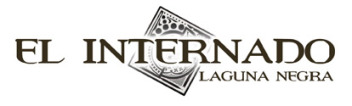 “Todo el mundo tiene un secreto”Una lectura para el segundo episodio de la primera temporada Paula soñaba con correr por el bosque buscando a su (papá / hermano / mamá). Algo la agarra y de repente, ella se despierta. Toma el _____________ especial y se sube a la cama a su amiga, Evelyn. Las chicas se hablan sobre las hadas y sus padres. Los padres de Evelyn la llaman todas las semanas. Paula dice que (echa de menos / busca / ve) a sus padres.María trata de abrir un gabinete para ver las fichas médicas. Está (enfurecida / contenta / nerviosa) porque dice que su hijo tiene una enfermedad. Jacinta la interrumpe y le dice que le va a ayudar a María.Paula está en la cafetería y está muy (aburrida / triste / cansada). Marcos le habla y Paula le pregunta si van a estar en la (escuela / parque / cafetería) para siempre. Marcos le dice que estará con ella para siempre. Victoria y Carolina se hablan sobre donde estará Alfonso. Iván les dice que es probable que está bien, (bailando / escuchando música / durmiendo) en su habitación.Elsa y Héctor se despiertan tarde. María entra la habitación porque tiene que limpiarla. Héctor está (triste / avergonzado / contento). Elsa está muy enojada y (amenaza / canta / dice) a María. Elsa la llama una “zorra,” y le dice que (Fermín / Marcos / Alfonso) es más su tipo. También le dice a María que tiene que quedarse de dos metros mínimo de distancia de Héctor. Elsa (abraza / besa / abofetea) a María.10:45En la cafetería, un chico pone mantequilla de cacahuate en (la camisa / los zapatos / los pantalones) de Marcos. Marcos abofetea a Iván y los dos chicos (se pelean / se hablan / se abrazan). María interrumpe la pelea y después trata de (abrazar / besar / estrangular) a un estudiante porque él la llama "_____________ ". María recuerda su experiencia en el psiquiátrico. Fermín entra y le ayuda a María. Después, Fermin hace una llamada misteriosa y dice que alguien (María) está (buscando / escondiendo / encontrando) la misma cosa que él. 13:14Elsa entra en la clase y es la nueva profesora de historia. Les dice que (Marcos / Iván / Alfonso) está enfermo y que se fue del colegio. Carolina y (Iván / Victoria / Roque) le hacen muchas preguntas a Elsa. Elsa no quiere darles explicaciones sobre Alfonso y dice que si hablan de Alfonso, serán expulsados. Carolina y Victoria creen que algo (bueno / malo / raro) está pasando con Alfonso.Alfonso está en una cueva y también hay una (rata / serpiente / conejo).Héctor enseña a los niños y es (mal / buen) profesor. Paula sale de la clase porque ve a Marcos. Paula le dice que vio un (gnomo / lobo / monstruo) por la ventana que va a darle tres (deseos / regalos / sándwiches). A Marcos no le gusta a Héctor y le dice que el colegio es un negocio. 17:51María entra en el baño y ve a un chico colgando por el cuello. Parece que está muerto. Ella (se ríe / grita / canta) muy fuerte. Elsa y otra profesora entran y no ven al chico. El chico no está muerto. Fue una broma (cómico / divertido / cruel) de Iván y sus amigos. Carolina y Victoria tratan de buscar en la cuenta de correo electrónico de Alfonso y encuentran un correo electrónico que dice que Alfonso necesita la (ayuda / casa / computadora) de alguien y que su vida está en peligro. ¡De repente, las palabras del correo electrónico desaparecen! Héctor entra y les dice a los chicos que vayan a (clase / casa / cafetería).Héctor entra en la clase con María para encontrar al chico pero ella no lo denuncia porque cree que uno de los chicos podría ser su (amigo / hermano / hijo). Héctor dice que lo que hicieron es (repugnante / bonito / malo). Roque admite que lo hizo y Héctor le dice que está expulsado. Después Iván dice que fue él (para ayudarle a su amigo Roque), pero no cree que será expulsado porque es muy (pobre / rico / feo) y su padre es un hombre "importante" porque le da mucho dinero al colegio.23:14Un policía llega a la Laguna Negra con una (mochila / foto / cosa) de María y dice que se escapó de un psiquiátrico. También él dice que es (bonita / peligrosa / fea) y acusada de intento de asesinato. Jacinta no denuncia a María. María se (esconde / corre / va).Héctor tiene una reunión con los otros profesores y les dice que va a expulsar a (Iván / Marcos / Roque). Un profesor dice que no puede hacerlo porque su padre es propietario del (carro / colegio / televisor). Los profesores tienen miedo porque creen que la expulsión de Iván podría arruinar el colegio. Héctor les dice que va a pedir un préstamo y usar su dinero para (vender / comprar / buscar) la parte del colegio del padre de Iván. Elsa (se alegra / se pone contenta / se enoja) y se va de la oficina.25:40María le explica a Jacinta que fue su (novio / amigo / padre) quien hizo el crimen. Jacinta le dice que no la va a denunciar, pero que tiene que marcharse del colegio. Fermín entra y Jacinta le dice que (ha abrazado / ha despedido / ha denunciado) a María.27:30Los estudiantes se hablan sobre Alfonso y creen que alguien los está (vigilando / hablando / siguiendo). También creen que algo le ha pasado a (Héctor / Iván / Marcos). Los estudiantes están (preocupados / enfadados / alegres).María sale del colegio. Jacinta la mira por la ventana y ella está (triste / contenta / aburrida) de verla salir. Elsa todavía está enfadada con Héctor y no lo contesta cuando él (toca la puerta / entra la habitación / llama por teléfono).Fermín mira un cartel con (dibujos / fotos / chistes) cuando María (vuelve / sale / se escapa) al colegio y entra por la ventana de Fermín. María está (sucia / empapada / seca). María explica que necesita encontrar algunos papeles en el ________________ de Héctor. También le dice que está desesperada. Paula tiene otra pesadilla (sueño malo) en la cual Marcos corre por el (colegio / bosque / selva tropical) cuando algo lo agarra. Va a la habitación de Marcos. Le da el _________________ de Alfonso a Marcos. Marcos le dice a Paula que no (se va / se preocupe). Paula le dice que quiere ver a sus padres.Fermín se despierta y llama a alguien por teléfono. Le dice que la chica (María) no (entiende / quiere / sabe) nada.Victoria y Carolina ven el _______________ de Alfonso y le preguntan cómo llegó a tenerlo. 38:05Fermín busca papeles en el ____________________ de Héctor, pero no puede encontrar lo que busca. Sale del despacho y Héctor baja las escaleras. Fermín le dice que está tratando de ayudarle a Jacinta con la limpieza y que iba a ayudar con las cajas y los papeles. Héctor le dice que sus papeles están en su (carro / habitación / despacho).Elsa y Héctor se hablan sobre el plan de Héctor de comprar parte del colegio. Elsa está (enojada / contenta / asustada) porque Héctor siempre toma decisiones sin hablar con ella. Héctor le dice que debía haberla consultado. Elsa le dice que ella siempre es la última (preocupación / chica / persona) de Héctor. Elsa le dice que es todo por la "chacha" (María).40:55Carolina y Victoria despiertan a Paula porque quieren que Paula las lleve al lugar donde encontró el _________________. Paula cree que el anillo va a proteger a Marcos de las cosas malas en el bosque. También dice que (Iván / Héctor / Marcos) se va a enfadar con ella si sale al bosque. Carolina y Victoria le dicen que ella no puede contárselo a nadie porque es un "secreto de ______________". 43:00Cayetano, Iván, Carolina y Victoria tratan de (salir / entrar / quedarse) del colegio al bosque. Roque distrae al hombre que trabaja en el jardín. Pretende que se torció el _____________. Los chicos se escapan al bosque.Jacinta toca la puerta de Fermín. María trata de salir por la (puerta / ventana / baño). Fermín llega y la ayuda. Jacinta no descubre que está en la habitación. Fermín le pregunta cómo es posible que María tiene un hijo de dieciséis años y ella le dice que lo tuvo con _____ años y todavía tenía muñecas en la habitación cuando nació su bebé. Fermín le dice que va a ayudarla. María le dice que (solo su padre / alguien / nadie) le ha ayudado sin querer nada.Paula, Victoria, Carolina y Iván caminan por el bosque y Paula ve el lugar donde encontró el ________________. Alfonso sigue en la cueva y ve una (luz / ventana / persona). Paula se separa del grupo, ve algo, y dice, "¿Eres un ____________? ¿Concedes deseos?" Marcos llega y está muy enfadado con los otros. Carolina ve (animales muertos / sangre / a una persona) en el suelo. Paula dice que está allí donde un hombre la (agarró / golpeó / abofeteó) del pie. Marcos les dice a las chicas que se lleven a Paula a la escuela y que Marcos e Iván van a seguir buscando a Alfonso.50:40Fermín está en la habitación de _________________. Encuentra las fichas médicas pero oye a Héctor y se esconde. Toma las fichas médicas para María. Cuando sale, ve algo en el cajón del escritorio de Alfonso. Es un (papel / anillo / medallón). Lo toma y sale de la habitación.52:14Alfonso grita "¡________________!" pero los chicos no lo oyen porque están gritando. Se oyen dos disparos y Alfonso (se cae / se ríe / se esconde). Iván y Marcos oyen los disparos pero no saben lo que pasó. Héctor y su amigo, Pedro, están el bosque y discuten a Elsa. Ven a los estudiantes y los persiguen. Los encuentran porque los estudiantes corren por el camino (y no por el bosque donde el carro no puede ir).55:14Fermín le da las _____________________ a María. María las mira y descubre quien es su _________________. Iván cree que es (malo / intocable / interesante) y que no va a ser expulsado, pero Héctor le dice que está expulsado. Marcos quiere que Héctor también lo expulse también. Es obvio que Iván tiene miedo de su _____________. María quiere ver a su hijo y lo busca por el colegio. Ve a Héctor con Iván y Marcos. ¿Quién es el hijo de María? !Es ________________! María, Fermín y Jacinta ven que el padre de Iván lo abofetea. Héctor decide que Iván no será expulsado. María (se ríe / sonríe / llora) y trata de tocar y consolar a (Iván  / Marcos / Héctor). Héctor le pregunta al padre si quiere a su hijo. El padre dice que invierte miles de ___________ en el colegio. Héctor cambia su decisión. Iván no será expulsado porque el padre de Iván es tan abusivo. Héctor le dice al padre que quiere ______________ su parte del colegio. Héctor dice que es más fácil tener a Iván en la escuela porque no sabe querer a su propio hijo. Héctor recibe una llamada de (la policía / un amigo / Elsa). Héctor quiere ver la foto que tiene Jacinta. Jacinta se la muestra pero no es la foto de María sino de otra persona desconocida. María se siente (enfadada / aliviada / emocionada) y sorprendida. Jacinta decide que María puede quedarse. 1:02:30Un hombre viejo llega. Es el padre de (Elsa / Evelyn / Victoria). Dice que Elsa ha decidido salir de su trabajo. Héctor está sorprendido y busca a Elsa. Evelyn y Paula miran por la ventana y le dice al hombre que están buscando al _______________ del bosque. Héctor habla con Elsa y dice que no quiere perderla. Héctor le pide la (mano / cabeza / pierna) (que se casa con él) y Elsa acepta su propuesta de matrimonio.1:05:10Paula lee una (carta / libro / tarjeta postal) a Evelyn. Es una carta que escribió a sus ______________ y explica muchas cosas del colegio. A la vez se ven muchas escenas del colegio. Carolina está muy contenta que Iván puede quedarse en el internado. Fermín tiene una (carta / pistola / rifle). Jacinta piensa en la persona en la foto. Elsa y Héctor están muy contentos. Hay un _______________ en la cama de Paula. Paula cree que el gnomo lo dejó allí para ella. Carolina (besa / abraza / le pide perdón) a Marcos por llevarse a su hermana al bosque. Carolina entra en la habitación de (Cayetano / Roque / Alfonso) y ve que no hay nada en la habitación. Carolina y Marcos se esconden en el (armario / baño / cama). Carolina sale del armario, pero Marcos no sale. Marcos desaparece.